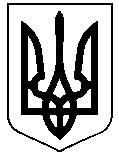 РЕШЕТИЛІВСЬКА МІСЬКА РАДАПОЛТАВСЬКОЇ ОБЛАСТІВИКОНАВЧИЙ КОМІТЕТРІШЕННЯ31 жовтня 2023 року             м. Решетилівка                                             № 251Про визначення місця проживання неповнолітньої дитиниКеруючись ст. 34 Закону України „Про місцеве самоврядування в Україні”, на підставі ст.ст. 17, 19, 141, 160, 161 Сімейного  кодексу України, ст.18 Закону України „Про охорону дитинства”, п.72 Порядку провадження органами опіки та піклування діяльності, пов’язаної із захистом прав дитини, затвердженого постановою Кабінету  Міністрів  України  від 24.09.2008  № 866, враховуючи рішення  комісії з питань захисту прав  дитини  від  30.10.2023, висновок служби у справах дітей виконавчого комітету Решетилівської міської ради від 27.10.2023 № 01-18/244, виконавчий комітет Решетилівської міської радиВИРІШИВ:Визначити місце проживання неповнолітньої Горобець Владислави Валентинівни, * року народження, з матір’ю – Бондарець Лесею Володимирівною за адресою: вулиця *, будинок *, місто *, * район, * область.Секретар міської  ради                                                         Тетяна МАЛИШ